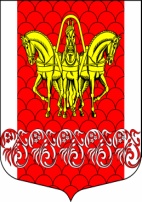 Российская ФедерацияСовет депутатов муниципального образования
«Кисельнинское сельское поселение»Волховского муниципального района 
Ленинградской областитретьего созыва
РЕШЕНИЕот 07 февраля 2018  года  № 5                       Об  отчете  главы  муниципального образования «Кисельнинское сельское поселение» Волховского муниципального района Ленинградской области
    Заслушав отчет главы муниципального образования «Кисельнинское сельское поселение» Волховского муниципального района Ленинградской области   Аверьянова  О.В. о результатах своей деятельности в 2017 году, в соответствии         с частью 5.1. статьи 36 Федерального закона «Об общих принципах  организации местного самоуправления в Российской Федерации» от 06.10.2003 года  № 131-ФЗ,          уставом муниципального образования «Кисельнинское сельское поселение», Совет депутатов муниципального образования Кисельнинское сельское поселение Волховского муниципального района Ленинградской области третьего созыва решил:                    
        1.  Отчет главы муниципального образования «Кисельнинское сельское поселение» Волховского муниципального района Ленинградской области   Аверьянова О.В.  о результатах своей деятельности в 2017 году (приложение №1) принять к сведению.        2. Признать работу главы муниципального образования «Кисельнинское сельское поселение» Волховского муниципального района Ленинградской области в 2017 году  удовлетворительной.       3. Настоящее решение вступает в силу со дня его принятия и    подлежит официальному опубликованию в газете «Волховские огни»  и размещению на официальном сайте муниципального образования «Кисельнинское сельское поселение»www.кисельня.рфГлава муниципального  образования«Кисельнинское сельское поселение»	                                       О.В.Аверьянов                  ОТЧЕТглавы муниципального образования «Кисельнинское сельское поселение» о результатах своей деятельности за 2017 год Уважаемые депутаты, представители администрации, приглашенные! 
      В соответствии с 131-м Федеральным законом «Об общих принципах организации местного самоуправления в Российской Федерации» представляю вам отчет об итогах своей работы и работы  Совета депутатов муниципального образования «Кисельнинское сельское поселение» третьего созыва за 2017 год.      Хочу отметить, что местное самоуправление в Российской Федерации  это форма осуществления народом своей власти, обеспечивающая в определенных пределах самостоятельное решение населением непосредственно или через органы местного самоуправления вопросов местного значения исходя из интересов населения с учетом исторических и иных местных традиций.      Работа Главы муниципального образования, как и деятельность Совета депутатов и администрации поселения в 2017 году,  была направлена на осуществление органами местного самоуправления полномочий по решению вопросов местного значения и отдельных  полномочий, переданных органам местного самоуправления федеральными и региональными законами по системной реализации на территории муниципального образования «Кисельнинское сельское поселение» 131-ого Федерального закона.        Также проводилась работа по принятию нормативно-правовых актов  необходимых для  работы органов местного самоуправления поселения и приведению ранее принятых нормативно-правовых актов в соответствии с действующим законодательством, анализу и  оптимизации расходов по бюджетному финансированию полномочий администрации муниципального образования «Кисельнинское сельское поселение» и  принятие исчерпывающих мер, направленных на создание в поселении  стабильной экономической и социально-политической обстановки.     Заседание продолжает оставаться основной формой работы Совета депутатов муниципального образования «Кисельнинское сельское поселение», все решения работы Совета депутатов формируются на основе федеральных законов, законодательных актов субъекта Российской Федерации и Устава муниципального образования «Кисельнинское сельское поселение».  За отчетный период, было проведено 18 заседаний Совета депутатов,  также проведено 10 заседаний депутатских комиссий.      В 2017 году  Совет депутатов муниципального образования «Кисельнинское сельское поселение»  принял  51 решение, из них 47 нормативно-правовых акта  Совета депутатов муниципального образования «Кисельнинское сельское поселение».          Среди них  наиболее значимым являются приведение в соответствие с действующим законодательством Устава муниципального образования «Кисельнинское сельское поселение», который был утвержден в 2006 году, так как Устав является основополагающим документом в работе всего муниципального образования. Также немаловажными являются решения Света депутатов:-  о принятие бюджета муниципального образования «Кисельнинское сельское поселение»   на 2018 год;- об утверждение исполнения бюджета муниципального образования «Кисельнинское сельское поселение»  за 2016 год;       - следуя  необходимости оперативного реагирования  на возникающие      проблемы    и    потребности,    требующие    корректировки бюджетных ассигнований, на  заседаниях   депутаты  неоднократно  обращались к      вопросу   внесения   изменений    в    бюджет муниципального образования.                                                            
- приняты программы комплексного развития инфраструктуры.- утверждены Правила благоустройства территории  муниципального образования «Кисельнинское сельское поселение».-принят ряд решений, регулирующих вопросы прохождения муниципальной службы и противодействия коррупции в органах местного самоуправления.     В 2017 году продолжена практика  привлечения населения к решению вопросов местного значения  путем  проведения публичных слушаний. Проведение таких собраний с участием населения, представителей  организаций,  позволяет органам местного самоуправления более эффективно решать задачи жизнедеятельности поселения, за отчетный период  было проведено 7  публичных слушаний, по вопросам:- принятия бюджета муниципального образования «Кисельнинское сельское поселение»   на 2018 год-  утверждения  Устава поселения-  утверждение исполнения бюджета 2016 года- утверждению Правила благоустройства территории  муниципального образования «Кисельнинское сельское поселение»- принятию Программ комплексного развития инфраструктуры       Все проекты нормативно-правовых актов Совета депутатов муниципального образования «Кисельнинское сельское поселение» направляются в Волховскую городскую прокуратуру для проверки на наличие в них коррупционных факторов и соответствии действующего законодательства.       В результате проверок на соответствие требованиям действующего законодательства Волховской городской прокуратурой  в 2017 году были представлены 6 протестов и 1 отрицательное заключение на   проект решения Совета депутатов муниципального образования «Кисельнинское сельское поселение». Все протесты прокуратуры и заключение были рассмотрены, а решения Совета депутатов муниципального образования «Кисельнинское сельское поселение»  приведены в соответствие с действующим законодательством.        В целях повышения качества нормотворческой работы проекты решений Совета депутатов по вопросам местного значения, а также проекты, содержащие правовые нормы, в том числе проходят и финансово-экономическую экспертизу в Контрольно-счётном органе Волховского муниципального района.        Контрольно-счетный орган Волховского муниципального района, в рамках переданных полномочий проводил проверку и представлял заключения в Совет депутатов муниципального образования «Кисельнинское сельское поселение»  по исполнению бюджета муниципального образования «Кисельнинское сельское поселение»  за 2016 год и утверждению бюджета муниципального образования «Кисельнинское сельское поселение»   на 2018 год.         В 2017  году депутатами Совета  депутатов муниципального образования «Кисельнинское сельское поселение»  проводился  прием  граждан  по личным  вопросам, а также рассматривались письменные обращения граждан,  в основном обращения были связаны  с землеустройством, социальными проблемами,  проблемами благоустройства территории муниципального образования «Кисельнинское сельское поселение».      В целях реализации принципа информационной открытости, для обеспечения гласности и прозрачности деятельности органов местного самоуправления, все принятые решения Совета опубликованы в официальных средствах массовой информацию.       В сети Интернет работает сайт муниципального образования «Кисельнинское сельское поселение»  Кисельня. РФ., на сайте размещаются распоряжения  и постановления главы муниципального образования «Кисельнинское сельское поселение», решения Совета депутатов  и другая полезная информация, необходимая жителям  муниципального образования «Кисельнинское сельское поселение».      Подводя итоги, хотелось отметить, что депутаты как народные избранники, которым жители нашего поселения доверили представлять свои интересы, принимают активное участие в жизни поселения.      Надеюсь, что и в дальнейшем Совет  депутатов муниципального образования «Кисельнинское сельское поселение»  будет ответственно и плодотворно проводить свою работу, а  взаимодействие между представительным, исполнительным органом власти и жителями муниципального образования «Кисельнинское сельское поселение», в следующем году, также будет   конструктивным, эффективным и плодотворным.Спасибо за внимание!Приложение №1к решению Совета депутатов МО Кисельнинское  СПот   07 февраля  2018 года № 5